PrehranaZa pravilan rast i zdravlje čovjeka važna je raznolika prehrana.To znači da svakoga dana trebamo jesti hranu pripremljenu od različitih namirnica.Hrana koju jedemo svaki dan može biti biljnog ( voće, povrće, žitarice) i životinjskog podrijetla ( meso, riba, salame, sir, jaja).Prehrana treba biti redovita, podijeljena u više obroka tijekom dana.Dnevni obroci su: zajutrak, doručak, ručak, užina i večera.PIRAMIDA PRAVILNE PREHRANE(namirnice koje treba jesti u većim količinama nalaze se na dnu piramide, a one koje treba jesti u manjim kolićinama na vrhu piramide)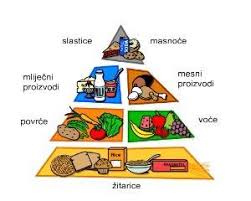 